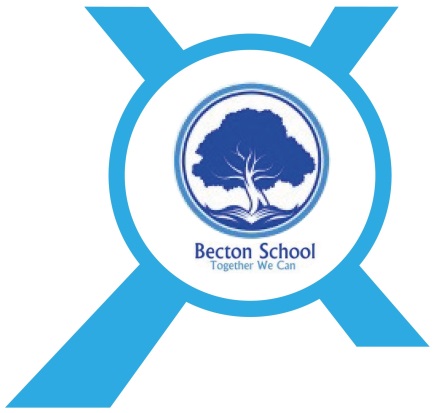 Home-School Agreement PolicyAn academy within:
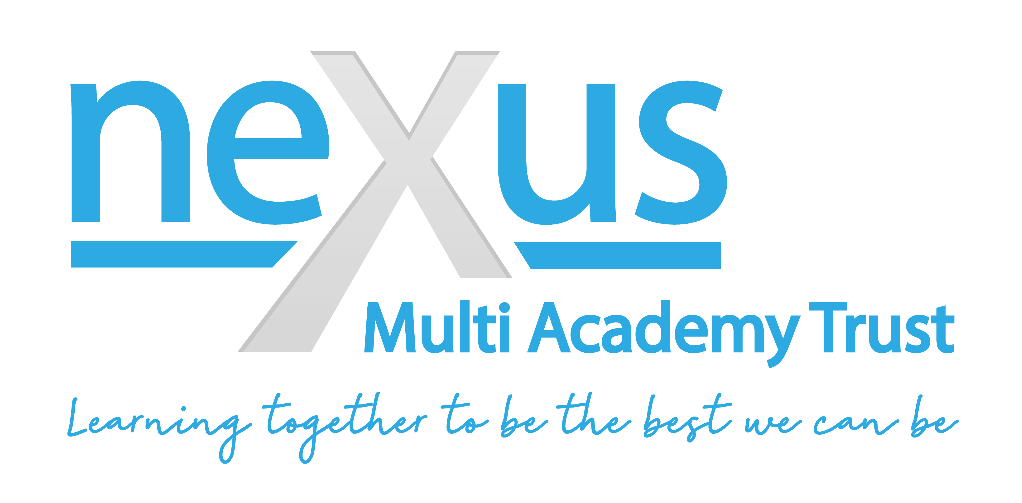 Principles of the agreementThis home-school agreement policy has been updated October 2021 to take in to account COVID-19 guidance.What pupils and families can expect from usA hygienic environment that is compliant with all the latest COVID-19 guidance;A positive leaning environment with opportunities for success;An individual education plan with a personalised curriculum;A safe, caring and supportive environment where staff are trained to keep you safe;To be treated in a respectful manner at all times;Opportunities for personal and social development;Regular feedback about progress and participation to your parents/carers;To share information with other agencies you are working with.What we expect from pupilsTo protect yourself and others from the spreading or catching COVID-19:To wash your hands before you leave the house and when you come in to the     school buildings;To follow social distancing rules and the school’s risk assessment(s);To use and touch your equipment only and to wipe down your workspace;To use a tissue or sneeze/cough in to your elbow if you need to when at school.To get the most out of your time at school:Attend and be on timeAim to make good progress and fulfil your personal targetsDress appropriatelyRespect property and the environmentUse of appropriate language to staff and pupils.  Be kind to others.Remain on the premises unless otherwise authorised by staff or parentsLet us know if you need help or feel you are strugglingTo keep a focussed and safe learning environment. Pupils are not allowed:Mobile phones or electronic devices to be used during lesson times;To smoke on premises, during offsite activities or while travelling to offsite venues.What we expect from parents/carersTo protect yourself and others from the spreading or catching COVID-19:Do not send your child to school if they are displaying any of the symptoms related to COVID-19 (Dry persistent cough, temperature, loss of smell or taste etc.).  This is not a full list of symptoms.  If you have any queries please refer to government and NHS guidance;Ensure your child washes their hand for 20 seconds with soap before leaving the house and travelling to school;Supply your child with water in a water bottle for your child to drink during lessons.  We are not allowed to provide drinks at this time;Ensure government guidelines with respect to isolation are followed in your household;Ensure students have a COVID-19 test if they have symptoms, parents to inform school of outcome at earliest opportunity;Ensure pupils bring the minimum number of items to school;To ensure you child has the best experience and to keep them safe;Ensure your child has had their medication at the appropriate time and that school have a supply of any relevant medication e.g. EpiPen, inhalers etc.  Please ask your learning mentor for more details.Arrange for your child to be at school on time;Inform the teachers and school of any new diagnoses, medical or other conditions which may affect learning, e.g. hearing, dyslexia;Provide the maximum notice possible by phone if it is absolutely essential to cancel a lesson;Attend review meetings and CAMHS appointments as appropriate.AttendanceThe school works within the parameters of the Nexus MAT attendance policy.At present we are reporting attendance as required to the DfE, Local Authorities and home schools (where a child is dual rolled).  If a child has not been able to attend a planned session we will follow this up in several ways:Immediate phone call if it is thought there may be an immediate risk of harm to the pupil;Phone call or text to parents/carers to find out if everything is ok and to monitor pupil progress and well-being;Email or phone call to the pupil by Form Teacher or Learning Mentor dependent on your child’s individual circumstances and what is most appropriate;It is important for your child’s welfare that reasons for non-attendance are reviewed in this way so that we can work out with you the best way to support you and your child to access education.Date PublishedSeptember 2020Version1Approved DateNovember 2022Review CycleAnnualReview DateNovember 2023